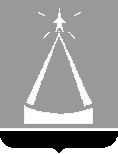 ГЛАВА   ГОРОДА  ЛЫТКАРИНОМОСКОВСКОЙ  ОБЛАСТИПОСТАНОВЛЕНИЕ19.04.2017 № 229-пг.ЛыткариноОб утверждении показателей размера вреда, причиняемого транспортными средствами, осуществляющими перевозки крупногабаритных и (или) тяжеловесных грузов, при движении таких транспортных средств по автомобильным дорогам общего пользования местного значения в границах города ЛыткариноВ соответствии с Федеральным законом от 08.11.2007 № 257-ФЗ                  «Об автомобильных дорогах и о дорожной деятельности в Российской Федерации и о внесении изменений в отдельные законодательные акты Российской Федерации» и постановлением Правительства Российской Федерации от 16.11.2009 №934 «О возмещении вреда причиняемого транспортными средствами, осуществляющими перевозки тяжеловесных грузов по автомобильным дорогам Российской Федерации»,  постановляю:	1. Утвердить показатели размера вреда, причиняемого транспортными средствами, осуществляющими перевозки крупногабаритных и (или) тяжеловесных грузов, при движении таких транспортных средств по автомобильным дорогам общего пользования местного значения в границах города Лыткарино (прилагаются).2. Опубликовать настоящее постановление в установленном порядке и разместить на официальном сайте города Лыткарино Московской области в сети «Интернет».3. Контроль за исполнением настоящего постановления оставляю за собой.И.о. Главы города Лыткарино                                             Н.В. МакаровПоказатели размеры вреда, причиняемого транспортными средствами, осуществляющими перевозки крупногабаритных и (или) тяжеловесных грузов, при движении таких транспортных средств по автомобильным дорогам общего пользования местного значения в границах города ЛыткариноТаблица №1Размер вреда, причиняемого транспортными средствами, осуществляющими перевозки крупногабаритных и (или) тяжеловесных грузов, при движении таких транспортных средств по автомобильным дорогам общего пользования местного значения в границах города Лыткарино вследствие превышения допустимых осевых нагрузок на каждую ось транспортного средстваТаблица №2Размер вреда, причиняемого транспортными средствами, осуществляющими перевозки крупногабаритных и (или) тяжеловесных грузов, при движении таких транспортных средств по автомобильным дорогам общего пользования местного значения в границах города Лыткарино вследствие превышения значения допустимой массы транспортного средстваПримечание: Расчет показателей размера вреда, не вошедших в Таблицы №1 и №2, осуществляется по отдельному расчету.Отдельный расчет – расчет платы в счет возмещения вреда, определяемый в порядке, предусмотренном методикой расчета размера вреда, причиняемого транспортными средствами, осуществляющими перевозки крупногабаритных и (или) тяжеловесных грузов, согласно приложению к Правилам возмещения вреда, причиняемого транспортными средствами, осуществляющими перевозки крупногабаритных и (или) тяжеловесных грузов, утвержденных постановлением Правительства Российской Федерации от 16.11.2009 №934 «О возмещении вреда, причиняемого транспортными средствами, осуществляющими перевозки тяжеловесных грузов по автомобильным дорогам Российской Федерации».Приложение №1к постановлениюГлавы города Лыткариноот 19.04.2017№ 229-пПревышение предельно допустимых осевых нагрузок на ось транспортного средства (%)Размер вреда для автомобильных дорог, рассчитанных на нормативную (расчетную) осевую нагрузкуРазмер вреда для автомобильных дорог, рассчитанных на нормативную (расчетную) осевую нагрузкуРазмер вреда для автомобильных дорог, рассчитанных на нормативную (расчетную) осевую нагрузкуРазмер вреда для автомобильных дорог, рассчитанных на нормативную (расчетную) осевую нагрузкуПревышение предельно допустимых осевых нагрузок на ось транспортного средства (%)10тонн/ось10тонн/ось11,5 тонн/ось11,5 тонн/осьПревышение предельно допустимых осевых нагрузок на ось транспортного средства (%)в обычный период (руб./100 км)в период введения временных ограничений движения в связи с неблагоприятными климатическими условиями (руб./100 км)в обычный период(руб./100 км)в период введения временных ограничений движения в связи с неблагоприятными климатическими условиями (руб./100 км)  До 102747796611873442Свыше 10 до 2043921273617204988Свыше 20 до 3070262037525747464Свыше30 до 401061630786373710837Свыше 40 до 501514143908520415091Свыше50 до 602058459693696720204Свыше 60по отдельному расчетупо отдельному расчетупо отдельному расчетупо отдельному расчетуПревышение допустимой массы(%)Размер вреда (руб./100км)До 102450Свыше 10 до 202802Свыше 20 до 303154Свыше 30 до 403505Свыше 40 до 503857Свыше 50 до 604209Свыше 60по отдельному расчету